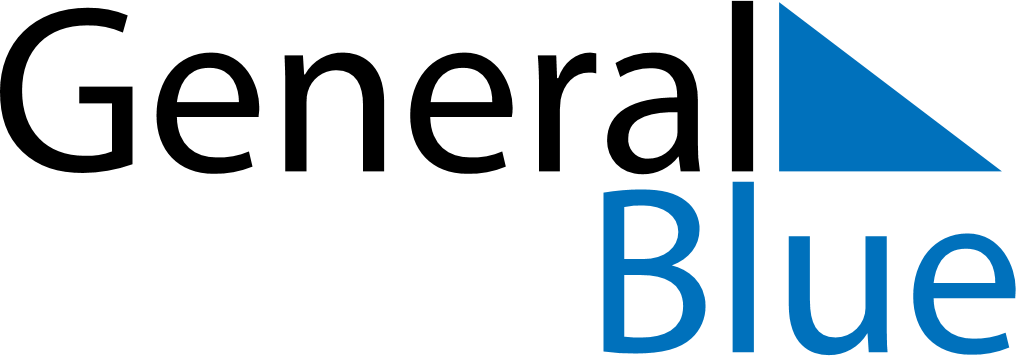 October 2026October 2026October 2026October 2026October 2026October 2026BelizeBelizeBelizeBelizeBelizeBelizeSundayMondayTuesdayWednesdayThursdayFridaySaturday1234567891011121314151617Day of the Americas1819202122232425262728293031NOTES